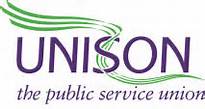 Yorkshire Ambulance Branch11/03/2021